       215IHD45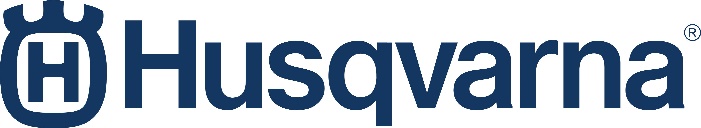 FICHE TECHNIQUEcaractéristiquesmesuredonnéesType batterieGachette progressiveType moteurEquivalence cm3IPX4Longueur des lamesEcartement des dentsNombre de coupes/minPoignée pivotanteTête orientableTélescopiqueMode transportVibrations Pression acoustique à l’oreillePression acoustique garantiePoids (sans batterie)VmmmmM/s2dB (A)dB(A)kg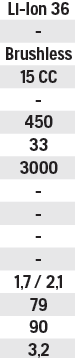 